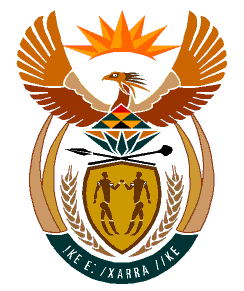 MINISTRYHUMAN SETTLEMENTS	REPUBLIC OF SOUTH AFRICA 	Private Bag X645, Pretoria, 0001. Tel: (012) 421 1309, Fax: (012) 341 8513  Private Bag X9029, Cape Town, 8000. Tel (021) 466 7603, Fax: (021) 466 3610 QUESTION FOR WRITTEN REPLYQUESTION NUMBER: PQ 2859: (NW3459E)DATE OF PUBLICATION: 02 SEPTEMBER 2022PQ 2859. Ms. A M Siwisa (EFF) to ask the Minister of Human Settlements: Which intervention has her department taken to ensure that houses that were built in ward 4, Ubuntu in Victoria West in 2022, are completed and (b) what disciplinary measures have been taken against the contractor for the incomplete project?ReplyThe Northern Cape Provincial Department of Human Settlements has advised that it has directed the National Home Builders Registration Council (NHBRC) to conduct a forensic investigation in order to determine all the relevant facts and reasons for the project not being completed and the mitigation measures required. The investigation has been completed by the NHBRC and a report referred to the Petitions Committee in the province for consideration. Once the report has been considered, the provincial department will take the required measures against the said contractor as recommended by the NHBRC and the Petitions Committee.No disciplinary measures have been taken by the provincial department as yet pending the outcome and recommendations of the NHBRC and the Petitions Committee.